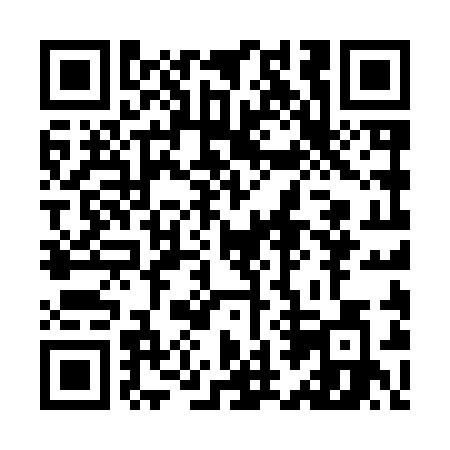 Ramadan times for Berzyna, PolandMon 11 Mar 2024 - Wed 10 Apr 2024High Latitude Method: Angle Based RulePrayer Calculation Method: Muslim World LeagueAsar Calculation Method: HanafiPrayer times provided by https://www.salahtimes.comDateDayFajrSuhurSunriseDhuhrAsrIftarMaghribIsha11Mon4:254:256:1812:053:575:545:547:4012Tue4:234:236:1612:053:595:555:557:4213Wed4:204:206:1412:054:005:575:577:4414Thu4:184:186:1112:054:025:595:597:4615Fri4:154:156:0912:044:036:016:017:4816Sat4:124:126:0712:044:056:026:027:5017Sun4:104:106:0412:044:066:046:047:5218Mon4:074:076:0212:034:086:066:067:5419Tue4:054:056:0012:034:096:086:087:5620Wed4:024:025:5712:034:106:096:097:5821Thu3:593:595:5512:034:126:116:118:0022Fri3:573:575:5312:024:136:136:138:0223Sat3:543:545:5012:024:146:156:158:0424Sun3:513:515:4812:024:166:166:168:0625Mon3:493:495:4612:014:176:186:188:0826Tue3:463:465:4312:014:186:206:208:1027Wed3:433:435:4112:014:206:226:228:1228Thu3:403:405:3912:004:216:236:238:1529Fri3:373:375:3612:004:226:256:258:1730Sat3:353:355:3412:004:246:276:278:1931Sun4:324:326:321:005:257:287:289:211Mon4:294:296:2912:595:267:307:309:232Tue4:264:266:2712:595:277:327:329:263Wed4:234:236:2512:595:297:347:349:284Thu4:204:206:2312:585:307:357:359:305Fri4:174:176:2012:585:317:377:379:336Sat4:144:146:1812:585:327:397:399:357Sun4:114:116:1612:585:347:407:409:378Mon4:084:086:1312:575:357:427:429:409Tue4:054:056:1112:575:367:447:449:4210Wed4:024:026:0912:575:377:467:469:45